Se concederá una exención personal de $1,500 a todo veterano, según dicho término se define en la Ley Núm. 13 de 2 de octubre de 1980, según enmendada, conocida como la Carta de Derechos del Veterano Puertorriqueño.Esta exención se reclama en la Planilla, Encasillado 2, Línea 10.Individuos “Veterano” significa toda persona que haya servido, honorablemente, en las Fuerzas Armadas de los Estados Unidos de América, entiéndanse el Ejército, Marina de Guerra, Fuerza Aérea, Cuerpo de Infantería de Marina y la Guardia Costanera de los Estados Unidos, así como en el Cuerpo de Oficiales del Servicio de Salud Pública de los Estados Unidos, y en sus entidades sucesoras en derecho, y que tenga la condición de veterano, de acuerdo con las leyes federales vigentes. Incluirá las personas, cuyo servicio en los cuerpos de reserva de las Fuerzas Armadas o la Guardia Nacional cumpla con los requisitos dispuestos por dichas leyes. Los términos veterano o veterana podrán usarse, indistintamente, esta Ley será indiferente en cuanto al género de la persona.En el caso de una persona casada que viva con su cónyuge y rindan planilla conjunta, si ambos fueren veteranos, la exención personal adicional será de $3,000. 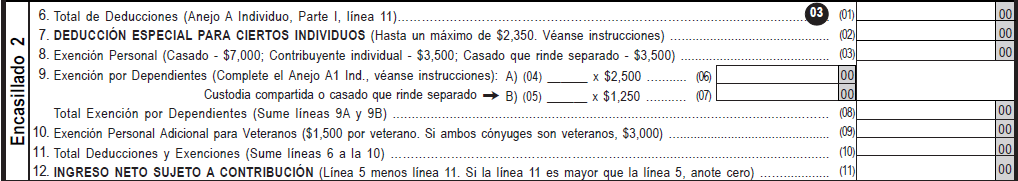 Evidencia para récords del contribuyente: Copia del Formulario DD-214 (Licenciamiento)Código de Rentas Internas para un Nuevo Puerto RicoSección 1033.18 (a) (2)No aplica.Lugar: 	Sistema de Servicio y Atención al Contribuyente “Hacienda Responde”Horario:	Lunes a Viernes                     	8:00 am-4:30 pmTeléfono: 	(787) 620-2323                     	(787) 721-2020                      	(787) 722-0216Fax: 		(787) 522-5055 / 5056Directorio de ColecturíaDirectorio de Distritos de CobroDirectorio de Centros de ServicioContacto del Procurador del ContribuyentePortal del Departamento de HaciendaAl momento de esta revisión no existen preguntas referentes al tema.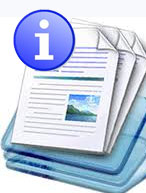 Información sobre el servicio 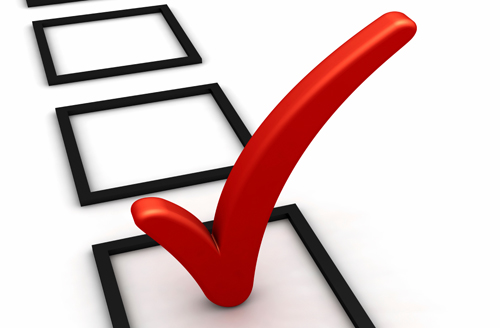 Clasificación del contribuyente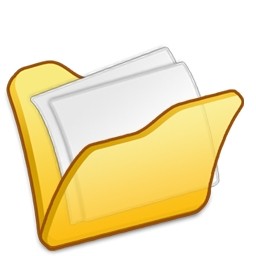 Procedimientos y documentos referentes al servicio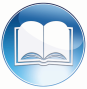 Código, reglamentos o leyes aplicables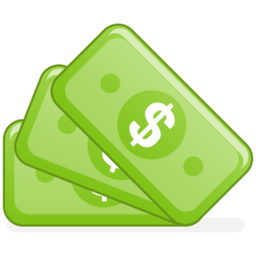 Sellos de Rentas Internas y métodos de pago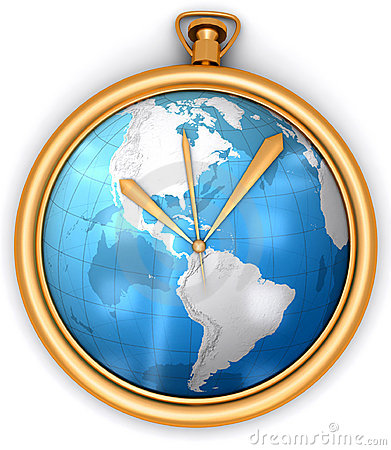 Ubicación y horario de servicio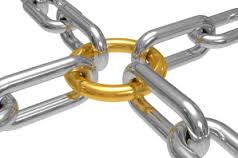 Enlaces relacionados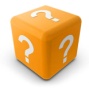 Preguntas frecuentes